ГОСУДАРСТВЕННОЕ БЮДЖЕТНОЕ СПЕЦИАЛЬНОЕ (КОРРЕКЦИОННОЕ) ОБРАЗОВАТЕЛЬНОЕ УЧРЕЖДЕНИЕ ДЛЯ ОБУЧАЮЩИХСЯ, ВОСПИТАННИКОВ С ОГРАНИЧЕННЫМИ ВОЗМОЖНОСТЯМИ ЗДОРОВЬЯ ОБЩЕОБРАЗОВАТЕЛЬНАЯ ШКОЛА-ИНТЕРНАТ I-II ВИДА  Г. ТИХОРЕЦКА  КРАСНОДАРСКОГО КРАЯОбщешкольное открытое мероприятие к Международному женскому дню 8 Марта на тему: «Букет для мамы»Из опыта работы воспитателя                                                                           Гоголь Ульяны АлексеевныВедущая:          Добрый день, дорогие друзья!                            С праздником светлым,                            С праздником ясным,                            С праздником женским,                            Чудесным, прекрасным,                            С праздником ласки,                            Любви и вниманья,                            С праздником женского обаянья!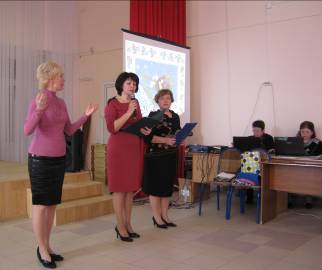      Дорогие женщины, девушки и девочки! Поздравляем вас с первым весенним праздником! 8-го Марта наша планета отмечает женский день. Мы привыкли к нему, как к доброму и веселому празднику. Мы любим его за приятные хлопоты, за улыбки, цветы, подарки. За внимание, которое дарят нам  мужчины. Сегодняшний праздник мы посвящаем всем: мамам, бабушкам, учителям, воспитателям, одноклассницам!Слово для поздравления предоставляется директору школы.Ученик:             Солнце светит за окном                            Снега стало меньше                            Поздравляем с женским днем                            Всех любимых женщин.                            Маму, бабушку, подружек,                             Всех соседок и старушек.                            Теть, сестер, учителей…                            Потому что, потому что                             С ними лучше и теплей!Ведущая:    Песню в подарок для всех мам исполнят Крылова Вика и Строкина Таня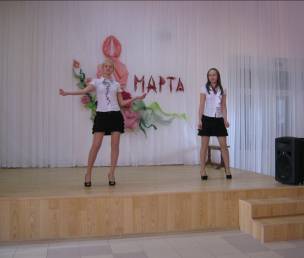 Ученик:             Чтоб мама, как солнышко, нам улыбалась,                             Чтоб мама всегда молодой оставалась,                             Чтоб счастье сияло из маминых глаз                             Немножко, ребята, зависит от нас!Ведущая:   Чтобы мамы улыбались, мамам нужно помогать. Приглашаем маминых помощниц для участия в конкурсах. Оценивать выступления будет наше жюри.1 конкурс «Идем в магазин» Нужно быстро принести покупки из магазина.2 конкурс «Чей нос лучше?»  Нужно с завязанными глазами угадать, что находится на подносе. 3 конкурс «Ловкие руки» Нужно определить на ощупь что лежит на блюдце.Ведущая:   Жюри посовещалось и решило, что лучшие хозяйки в….. классе. Давайте им поаплодируем.Ведущая:   А сейчас наши ребята исполнят песню «Кубанский танец».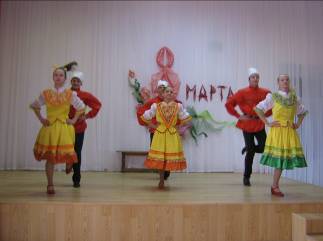 Ученик:             Спасибо вам за сердце золотое                             И за талант учить и увлекать!                             За то, что вы без устали готовы                              Души частицу детям отдаватьВедущая   предлагает мальчикам 5,6,7  классов нарисовали портреты своих любимых учителей и воспитателей. (звучит музыка, ребята  рисуют)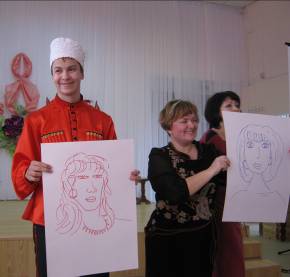 Ведущая:   Сегодня мальчики посвящают всем девочкам прекрасные стихи.Ученик:           Вы красивые, как звездочки,                           И глаза блестят огнем.                           А улыбки ваши милые                            Затмевают солнце днем!Ученик:           Вам желаем только счастья мы.                          И откроем вам секрет:                          Наших девочек прекраснее                          Во всей школе просто нет!Ведущая:   Приглашаем поиграть всех желающих девочек. Игра называется «Отыщи свою обувь»  Девочки становятся в круг. Снимают с одной ноги туфлю. Затем надевают на глаза повязки, несколько раз поворачиваются (в это время перемешивается в общей куче обувь). По команде ведущего игроки делают шаг к куче с обувью, ищут свою, становятся на место, одевают  и тогда снимают повязку с глаз. Кто будет самым быстрым и не ошибется – победитель.Ведущая:   Следующая игра называется «Наряди подружку», приглашаем трех девочек  и трех самых смелых мальчиков. Задание такое, нужно как можно быстрее переодеть  мальчика в подружку.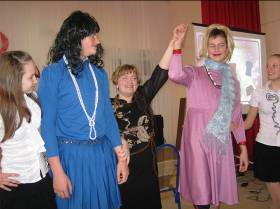 Ведущая:   Как вы думаете, что любят получать в подарок  мамы, девочки,все женщины? Правильно, цветы. Я предлагаю вам собрать букет цветов в подарок нашим гостям.Презентация – викторина «Собери букет»Ведущая:    Дорогие женщины! Поздравляем  вас с 8 марта! Пусть ваши лица устают только от улыбок, руки от букетов цветов. Пусть ваши дети будут послушны, а мужья внимательны! Пусть домашний очаг всегда наполняют уют, достаток, любовь. Счастья вам.И завершает наш праздник песня «Все цветы» в исполнении  Андрея Попова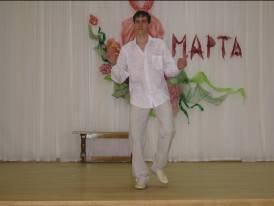 